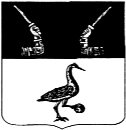 Администрация муниципального образованияПриозерский муниципальный район Ленинградской областиП О С Т А Н О В Л Е Н И Еот                             2021   года   №   В целях приведения в соответствие с действующим законодательством и руководствуясь Федеральным законом от 06.10.2003 № 131-ФЗ «Об общих принципах организации местного самоуправления в Российской Федерации», Федеральным законом от 11.06.2021 N 170-ФЗ "О внесении изменений в отдельные законодательные акты Российской Федерации в связи с принятием Федерального закона "О государственном контроле (надзоре) и муниципальном контроле в Российской Федерации", администрация муниципального образования Приозерский муниципальный район Ленинградской области ПОСТАНОВЛЯЕТ:Признать утратившим силу административный регламент исполнения муниципальной функции по осуществлению муниципального контроля в области торговой деятельности на территории муниципального образования Приозерское городское поселение муниципального образования Приозерский муниципальный район Ленинградской области, утвержденный постановлением администрации  муниципального образования Приозерский муниципальный район Ленинградской области от   28   апреля   2021   года   №   1477.Опубликовать настоящее постановление на официальном сайте администрации Приозерского муниципального района Ленинградской области.Настоящее постановление вступает в силу со дня официального опубликования.Контроль за исполнением настоящего постановления возложить на заместителя главы администрации по экономике и финансам-председателя комитета финансов Петрюк О.Г.Глава администрации                                                                                    А.Н. СоклаковСогласовано:Петрюк О.Г.Шкрибей Н.В.Михалева И.Н.Исп. Бойцова О.А. (36-821)Разослано: дело-1, юридический отдел-1, ОЭП-1, сектор по торговле-1, ОИТ (в эл.виде), районная библиотека-1.О признании утратившим силу административного регламента исполнения муниципальной функции по осуществлению муниципального контроля в области торговой деятельности на территории муниципального образования Приозерское городское поселение муниципального образования Приозерский муниципальный район Ленинградской области, утвержденного постановлением администрации  муниципального образования Приозерский муниципальный район Ленинградской области от   28   апреля   2021   года   №   1477